Информация о дистанционном городском конкурсе выстовки на тему: «Ұлы ұстаз Ыбырай Алтынсарин»         2021 года с 11 по 15 октября во Дворце школьников прошла онлайн выставка «Ұлт ұстазы – Ыбырай Алтынсарин». Конкурс проводился с целью формирования у школьников казахстанского патриотизма, чувства гордости за страну, уважительного отношения к историческому наследию, а также приобщения к интеллектуальному и духовному миру Ыбырая Алтынсарина.
Поздравляем Данилову Златославу с занятым 2 местом.                                                                                                 Исп.Аманжолова М.Б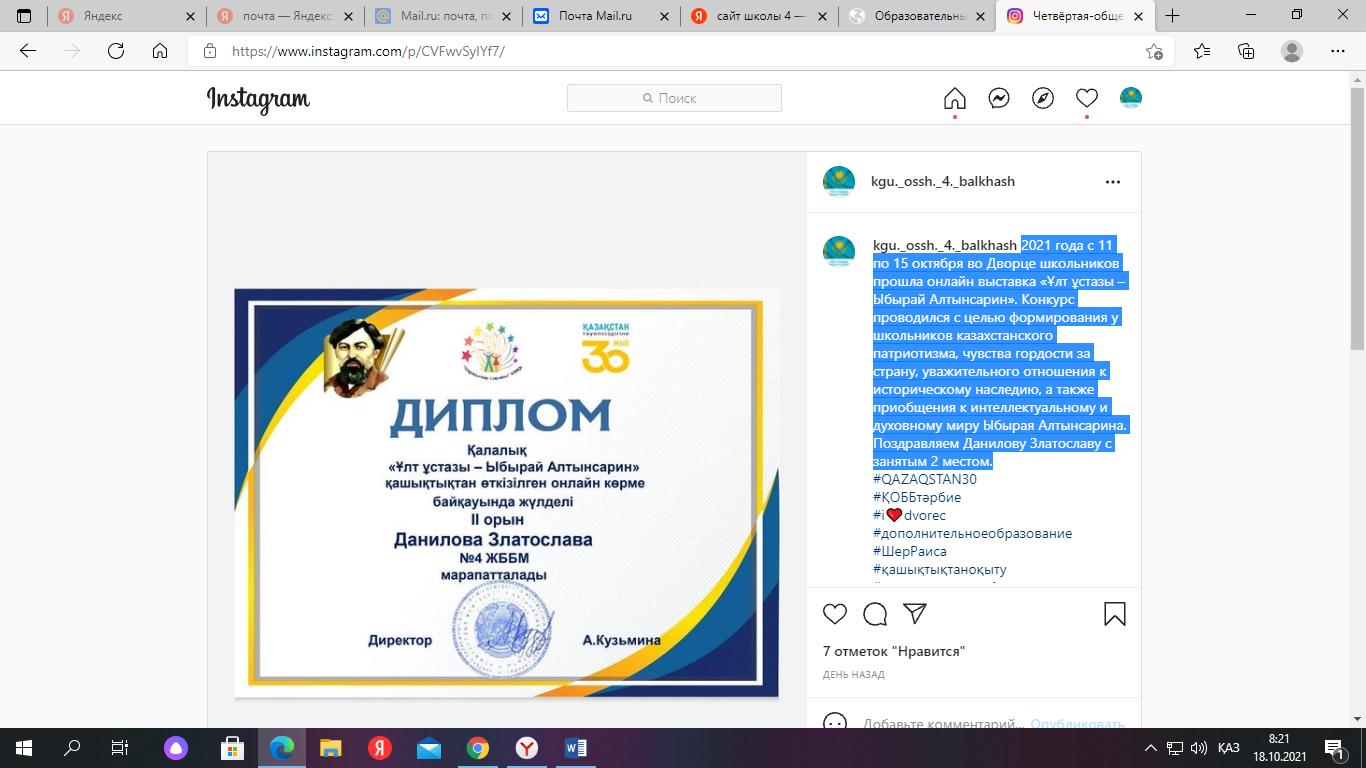 